Приложение №2к Положению о порядке выдачиприглашений иностранцамЭлектронное приглашение 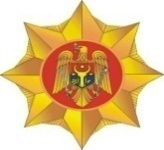 БЮРО ПО МИГРАЦИИ И УБЕЖИЩУ МИНИСТЕРСТВА ВНУТРЕННИХ ДЕЛ РЕСПУБЛИКИ МОЛДОВАФамилияИмяИмя отца Имя матери Гражданство Дата и место рождения, пол  Документ, удостоверяющий личность, серия, номер Дата выдачи Годен до Тип визы Цель Длительность пребывания Дата выдачи приглашения Приглашение действительно до СВЕДЕНИЯ О ЗАЯВИТЕЛЕФИЗИЧЕСКОЕ ЛИЦО Фамилия ИмяГражданство Идентификационный номерДокумент, удостоверяющий личность, серия, номер Дата выдачиЮРИДИЧЕСКОЕ ЛИЦО Полное наименованиеРегистрационный номер Юридический адрес Данное электронное приглашение может быть проверено на следующей веб-странице _________________________________________________________________Номер приглашения __________________________»;